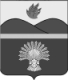 П О С Т А Н О В Л Е Н И ЕАДМИНИСТРАЦИИ ЖИРНОВСКОГО МУНИЦИПАЛЬНОГО РАЙОНА ВОЛГОГРАДСКОЙ ОБЛАСТИот  13.03.2019   № 123 Об утверждении Положения о комиссии по  предоставлению мер социальной поддержки в сфере организации отдыха и оздоровления детей-сирот, детей, оставшихся без попечения родителей, детей-инвалидов, безнадзорных детейЖирновского муниципального района Волгоградской области          В целях организации процедуры предоставления мер социальной поддержки в сфере организации отдыха и оздоровления детей-сирот, детей, оставшихся без попечения родителей, детей-инвалидов, безнадзорных детей Жирновского муниципального района Волгоградской области, на основании закона Волгоградской области от 16 февраля 2018 г. N 16-ОД "Об организации отдыха и оздоровления детей в Волгоградской области" постановляю:Утвердить Положение о комиссии по предоставлению мер социальной поддержки в сфере организации отдыха и оздоровления детей-сирот, детей, оставшихся без попечения родителей, детей-инвалидов, безнадзорных детей Жирновского муниципального района Волгоградской области (приложение № 1).Утвердить график работы комиссии по предоставлению мер социальной поддержки в сфере организации отдыха и оздоровления детей-сирот, детей, оставшихся без попечения родителей, детей-инвалидов, безнадзорных детей Жирновского муниципального района Волгоградской области  (приложение № 2).Утвердить состав комиссии  по предоставлению мер социальной поддержки в сфере организации отдыха и оздоровления детей-сирот, детей, оставшихся без попечения родителей, детей-инвалидов, безнадзорных детей Жирновского муниципального района Волгоградской области  (приложение № 3).Настоящее постановление вступает в силу со дня его подписания.  Контроль за исполнением данного постановления возложить на  начальника  отдела по образованию  администрации Жирновского муниципального района  Олейникову  О.В.Глава Жирновского                                                            А.Ф. Шевченкомуниципального района                                                                                                                                                                             Приложение 1                                                                                  к постановлению  от    № Положение
о Комиссии  по   предоставлению мер социальной поддержки в сфере организации отдыха и оздоровления детей-сирот, детей, оставшихся без попечения родителей, детей-инвалидов, безнадзорных детейЖирновского муниципального района Волгоградской области      1.Общие положенияНастоящее Положение регулирует деятельность Комиссии по предоставлению мер социальной поддержки в сфере организации отдыха и оздоровления детей-сирот, детей, оставшихся без попечения родителей, детей-инвалидов, безнадзорных детей Жирновского муниципального района Волгоградской области (далее – Комиссия).Комиссия не является юридическим лицом и действует на основании настоящего Положения.В своей деятельности Комиссия руководствуется следующими нормативными документами:Федеральный закон от 24 июля 1998 г. N 124-ФЗ "Об основных гарантиях прав ребёнка в Российской Федерации" ("Собрание законодательства РФ", 03.08.1998, N 31, ст. 3802, "Российская газета", N 147, 05.08.1998);Федеральный закон от 2 мая 2006 г. N 59-ФЗ "О порядке рассмотрения обращений граждан Российской Федерации" ("Российская газета", N 95, 05.05.2006, Собрание законодательства РФ, 08.05.2006, N 19, ст. 2060, "Парламентская газета", N 70 - 71, 11.05.2006);Федеральный закон от 27 июля 2006 г. N 152-ФЗ "О персональных данных" ("Российская газета", N 165, 29.07.2006, Собрание законодательства РФ, 31.07.2006, N 31 (1 ч.), ст. 3451, "Парламентская газета", N 126 - 127, 03.08.2006);Федеральный закон от 27 июля 2010 г. N 210-ФЗ "Об организации предоставления государственных и муниципальных услуг" ("Российская газета", N 168, 30.07.2010, Собрание законодательства РФ, 02.08.2010, N 31, ст. 4179);Федеральный закон от 6 апреля 2011 г. N 63-ФЗ "Об электронной подписи" ("Российская газета", N 75, 08.04.2011);постановление Правительства Российской Федерации от 07 июля 2011 г. N 553 "О порядке оформления и представления заявлений и иных документов, необходимых для предоставления государственных и (или) муниципальных услуг, в форме электронных документов" ("Собрание законодательства Российской Федерации", 18 июля 2011 г., N 29, ст. 4479);постановление Правительства Российской Федерации от 25 июня 2012 г. N 634 "О видах электронной подписи, использование которых допускается при обращении за получением государственных и муниципальных услуг" ("Российская газета", 02 июля 2012 г., N 148, "Собрание законодательства Российской Федерации", 02 июля 2012 г., N 27, ст. 3744);постановление Правительства Российской Федерации от 25 августа 2012 г. N 852 "Об утверждёнии Правил использования усиленной квалифицированной электронной подписи при обращении за получением государственных и муниципальных услуг и о внесении изменения в Правила разработки и утверждёния административных регламентов предоставления государственных услуг" ("Российская газета", 31 августа 2012 г., N 200, "Собрание законодательства Российской Федерации", 03 сентября 2012 г., N 36, ст. 4903);постановление Правительства Российской Федерации от 26 марта 2016 г. N 236 "О требованиях к предоставлению в электронной форме государственных и муниципальных услуг" (Официальный интернет-портал правовой информации http://www.pravo.gov.ru, 05 апреля 2016 г., "Российская газета", 08 апреля 2016 г., N 75, "Собрание законодательства Российской Федерации", 11 апреля 2016 г., N 15, ст. 2084);Закон Волгоградской области от 16 февраля 2018 г. N 16-ОД "Об организации отдыха и оздоровления детей в Волгоградской области" (Официальный интернет-портал правовой информации http://www.pravo.gov.ru, 19.02.2018, "Волгоградская правда", N 20, 22.02.2018);постановление Администрации Волгоградской области от 25 июля 2011 г. N 369-п "О разработке и утверждении административных регламентов предоставления государственных услуг" ("Волгоградская правда", N 142, 03.08.2011);постановление Администрации Волгоградской области от 24 октября 2011 г. N 626-п "Об утверждёнии Перечня услуг, которые являются необходимыми и обязательными для предоставления органами исполнительной власти Волгоградской области государственных услуг и предоставляются организациями, участвующими в предоставлении государственных услуг, и определении размера платы за их оказание" ("Волгоградская правда", N 207, 02.11.2011);постановление Правительства Волгоградской области от 26 февраля 2013 г. N 77-п "О порядке формирования и ведения государственной информационной системы "Региональный реестр государственных и муниципальных услуг (функций) Волгоградской области" (Официальный интернет-портал правовой информации http://www.pravo.gov.ru, 02.06.2017, "Волгоградская правда", N 102, 13.06.2017);постановление Администрации Волгоградской области от 09 ноября 2015 г. N 664-п "О государственной информационной системе "Портал государственных и муниципальных услуг (функций) Волгоградской области" (Официальный интернет-портал правовой информации http://www.pravo.gov.ru, 13.11.2015, "Волгоградская правда", N 175, 17.11.2015);постановление Администрации Волгоградской области от 18 мая 2018 года N 219-п "О мерах по реализации Закона Волгоградской области от 16 февраля 2018 г. N 16-ОД "Об организации отдыха и оздоровления детей в Волгоградской области" (Официальный интернет-портал правовой информации http://www.pravo.gov.ru, 22.05.2018).1.4 Принципами деятельности Комиссии, обеспечивающими объективное, гуманное и доброжелательное отношение к родителям (законным представителям) детей, оставшихся без попечения родителей, детей-инвалидов, безнадзорных детей Жирновского муниципального района Волгоградской области   являются:законность – принятие решения в соответствии с действующим законодательством; гласность – информирование родителей (законных представителей) детей, оставшихся без попечения родителей, детей-инвалидов, безнадзорных детей Жирновского муниципального района Волгоградской области о  предоставлении путёвок комитетом образования, науки и молодёжной политики Волгоградской области.коллегиальность – участие в подготовке решения всех членов Комиссии по комплектованию.2. Порядок создания Комиссии по предоставлению мер социальной поддержки в сфере организации отдыха и оздоровления детей-сирот, детей, оставшихся без попечения родителей, детей-инвалидов, безнадзорных детей Жирновского муниципального район  Волгоградской области2.1. Состав Комиссии  утверждается постановлением главы администрации  Жирновского муниципального района. Количество членов Комиссии  должно быть не менее 5 человек.2.2. В состав Комиссии  входят:представители администрации Жирновского муниципального района;представители отдела по образованию администрации Жирновского муниципального района ;представители отдела опеки и попечительства Жирновского муниципального района;Председателем Комиссии является начальник отдела по образованию администрации Жирновского муниципального района.3. Организация работы Комиссии по предоставлению мер социальной поддержки в сфере организации отдыха и оздоровления детей-сирот, детей, оставшихся без попечения родителей, детей-инвалидов, безнадзорных детей Жирновского муниципального район  Волгоградской области3.1. Комиссия  осуществляет свою работу согласно графику, утвержденному приказом отдела по образованию Жирновского муниципального района.3.2. На рассмотрение Комиссии  представляются следующие документы:    Журнал обращений граждан по вопросам предоставления государственной услуги «Предоставление мер социальной поддержки в сфере организации отдыха и оздоровления детей – сирот, детей, оставшихся без попечения родителей, детей-инвалидов, безнадзорных детей Жирновского муниципального района Волгоградской области (заявление о предоставлении путёвки по установленной форме  (далее - заявление). Заявление заверяется личной подписью заявителя;копия паспорта гражданина Российской Федерации, иной документ, удостоверяющий личность заявителя (предоставляется в случае, если законным представителем ребёнка является физическое лицо);копия паспорта гражданина Российской Федерации, иного документа, удостоверяющего личность руководителя организации для детей-сирот и детей, оставшихся без попечения родителей (предоставляется в случае, если функции законного представителя ребёнка осуществляет юридическое лицо);копия свидетельства о рождении ребёнка, либо в случае рождения ребёнка за пределами Российской Федерации - копия документа, подтверждающего факт рождения и регистрации ребёнка, либо для детей старше 14 лет - копия паспорта гражданина Российской Федерации или иного документа, удостоверяющего личность;справка по форме N 070/у "Справка для получения путёвки на санаторно-курортное лечение" (представляется для получения путёвки в санаторно-оздоровительный детский лагерь круглогодичного действия);копия заключения психолого-медико-педагогической комиссии с рекомендациями о нуждаемости ребёнка в обучении по адаптированной образовательной программе или медицинское заключение клинико-экспертной комиссии медицинской организации о необходимости организации индивидуального обучения ребёнка на дому (представляется для получения путёвки с сопровождающим лицом для детей-сирот, детей, оставшихся без попечения родителей, безнадзорных детей в возрасте от 8 лет либо для детей-инвалидов в возрасте от 11 до 18 лет);медицинское заключение об отсутствии противопоказаний к направлению ребёнка в организацию отдыха детей и их оздоровления (представляется для получения путёвки в организации отдыха детей и их оздоровления, за исключением санаторно-оздоровительных детских лагерей круглогодичного действия);копия документа, подтверждающего родственные отношения родителя, являющегося заявителем, и ребёнка [копии свидетельства о заключении брака, либо свидетельства о расторжении брака, либо свидетельства о перемене имени, либо свидетельства об установлении отцовства, либо справки о рождении, выдаваемые органом записи актов гражданского состояния по форме N 25, в случае если в свидетельстве о рождении ребёнка запись об отце ребёнка произведена в установленном порядке по указанию матери, не состоящей в браке] (представляется в случае расхождения в представленных документах фамилии, имени отца ребёнка с фамилией и отчеством ребёнка либо фамилии матери ребёнка с фамилией ребёнка);копия документа, подтверждающего полномочия представителя заявителя (подлинник либо копия) [представляется в случае, если документы подаются представителем заявителя];копия паспорта гражданина Российской Федерации, иного документа, удостоверяющего личность представителя заявителя [представляется в случае, если документы подаются представителем заявителя];согласие на обработку персональных данных в случаях и по форме, которые установлены Федеральным законом от 27 июля 2006 г. N 152-ФЗ "О персональных данных";копия справки, подтверждающей факт установления инвалидности, по установленной законодательством форме [представляется для выдачи путёвки ребёнку-инвалиду].3.3. Решение Комиссии считается правомочным, если за него проголосовало более половины присутствующих членов Комиссии по комплектованию.3.4. Решение, принятое Комиссией, заносится в протокол, который подписывается всеми присутствующими на заседании членами Комиссии (приложение № 4). 3.5. На основании оформленного протокола заседания Комиссии специалист отдела по образованию, ответственный за предоставление государственной услуги, заносит сведения о решении о предоставлении путёвок в журнал регистрации решений о предоставлении путёвок (приложение 5)5. Порядок рассмотрения споров5.1. Решение Комиссии  может быть оспорено родителями (законными представителями) детей путем направления жалобы в отдел по образованию администрации Жирновского муниципального района.                                                                           Приложение  № 2                                                                           к постановлению от  от        №График работы комиссии  по предоставлению мер социальной поддержки в сфере организации отдыха и оздоровления детей-сирот, детей, оставшихся без попечения родителей, детей-инвалидов, безнадзорных детей Жирновского муниципального район  Волгоградской областиКомиссия  осуществляет свою работу согласно графику, утвержденному приказом отдела по образованию Жирновского муниципального района. Основание: получение путёвок из комитета по образованию, молодёжной политики  и науки Волгоградской области.                                                                Приложение  № 3                                                                           к постановлению от  от        №Состав  комиссии по предоставлению мер социальной поддержки в сфере организации отдыха и оздоровления детей-сирот, детей, оставшихся без попечения родителей, детей-инвалидов, безнадзорных детей Жирновского муниципального район  Волгоградской областиПротокол №________заседания комиссии по  предоставлению мер социальной поддержки в сфере организации отдыха и оздоровления детей-сирот, детей, оставшихся без попечения родителей, детей-инвалидов, безнадзорных детей Жирновского муниципального район  Волгоградской области от________________20__ г.Присутствовали:                                                  1. Председатель комиссии:              _______________________________________2. Члены комиссии:                           _______________________________________                                                            _______________________________________Приняли решение:1.Выдать путёвки в ______________________________СПИСОКдетей ________________________________________________________,(наименование муниципального района (городского округа) Волгоградской области)       в отношении которых принято решение о предоставлении путевокв организацию отдыха детей и их оздоровления  *__________________________________________________________________________,          (наименование организации отдыха детей  и их оздоровления детей)                 с ________ 20__ года по ______ 20__ годаРуководитель уполномоченного органа                                           (подпись)   (инициалы, фамилия)МП*Для каждой организации отдыха и оздоровления детей и каждой смены формируется отдельный список.**Буквенное обозначение категории детейПредседатель комиссии:                                              _____________________________Члены комиссии                                                            ______________________________                                                                                        ______________________________                                                                                        ______________________________	______________________________                                                                                        ______________________________Приложение 6Журнал регистрации решений о предоставлении путевокОлейникова О.В.Начальник отдела по образованию администрации Жирновского муниципального района,   председатель КомиссииМальцева Е.Ю.Консультант отдела по образованию администрации Жирновского муниципального района, секретарь КомиссииКузьмичева С.В.Методист  по дошкольному образованию МКУ «Центр сопровождения образовательных организаций» администрации Жирновского муниципального района Погребной А.И. Консультант- юрист   отдела по образованию администрации Жирновского муниципального районаШтоббе Т.А.Начальник отдела по обеспечению деятельности административной комиссии и комиссии по делам несовершеннолетних и защите их прав администрации Жирновского муниципального районаРаздобудько А.П.Ведущий специалист отдела опеки и попечительства                                                                        Приложение  № 4                                                                      кк к к постановлению от  ________№______ №№п/пФамилия имя отчество ребенкаДата рождения ребенка (дд.мм.гггг)Номер свидетельства о рождении или серия и номер паспортаДомашний адресФамилия, имя, отчество родителяКонтактный телефонБуквенное обозначение категории детей **12345678Категория детейБуквенное обозначение категории детейДети-сиротыСдети, оставшиеся без попечения родителейЗДети-инвалиды ИбезнадзорныеБФ.И.О. ребенкаN решенияДата решенияНаименование организации отдыха детей и их оздоровления и дата заезда1234